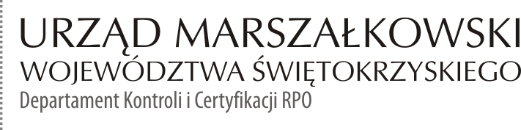 KC-I.432.164.8.2022							     Kielce, dn. 05.08.2022 r.Powiat Jędrzejowskiul. 11 Listopada 8328 – 300 JędrzejówINFORMACJA POKONTROLNA NR KC-I.432.164.8.2022/MC- 28z kontroli realizacji projektu nr RPSW.07.01.00-26-0009/17 pn.: „e-GEODEZJA - cyfrowy zasób geodezyjny powiatów Buskiego, Jędrzejowskiego, Kieleckiego i Pińczowskiego”, realizowanego w ramach Działania 7.1 „Rozwój e-społeczeństwa”, 7 Osi priorytetowej „Sprawne usługi publiczne” Regionalnego Programu Operacyjnego Województwa Świętokrzyskiego na lata 2014 - 2020, polegającej na weryfikacji dokumentów w zakresie prawidłowości przeprowadzenia właściwych procedur dotyczących udzielania zamówień publicznych, przeprowadzonej na dokumentach w siedzibie Instytucji Zarządzającej Regionalnym Programem Operacyjnym Województwa Świętokrzyskiego na lata 2014 – 2020 w dniach od 04.07.2022 r. do 08.07.2022 roku.I. INFORMACJE OGÓLNE:1.	Nazwa i adres badanego Beneficjenta: 	Powiat Jędrzejowskiul. 11 Listopada 8328 – 300 Jędrzejów2.	Status prawny Beneficjenta:	wspólnota samorządowaII. PODSTAWA PRAWNA KONTROLI:Niniejszą kontrolę przeprowadzono na podstawie art. 23 ust. 1 w związku z art. 22 ust. 4 ustawy z dnia 11 lipca 2014 r. o zasadach realizacji programów w zakresie polityki spójności finansowanych w perspektywie finansowej 2014 - 2020 (Dz.U. z 2020 r., poz. 818 j.t. z późn. zm.).III. OBSZAR I CEL KONTROLI:1. Cel kontroli stanowi weryfikacja dokumentów w zakresie prawidłowości przeprowadzenia przez Beneficjenta właściwych procedur dotyczących udzielania zamówień publicznych 
w ramach realizacji projektu nr RPSW.07.01.00-26-0009/17.2.Weryfikacja obejmuje dokumenty dotyczące udzielania zamówień publicznych związanych z wydatkami przedstawionymi przez Beneficjenta we wniosku o płatność nr RPSW.07.01.00-26-0009/17-094. 3.Kontrola przeprowadzona została przez Zespół Kontrolny złożony z pracowników Departamentu Kontroli i Certyfikacji RPO Urzędu Marszałkowskiego Województwa Świętokrzyskiego z siedzibą w Kielcach, w składzie:Pani Monika Cebulska – Główny Specjalista (kierownik Zespołu Kontrolnego),Pan Krzysztof Piotrowski – Wójcik - Główny Specjalista (członek ZespołuKontrolnego),Pan Robert Gmyr - Główny Specjalista (członek Zespołu Kontrolnego).IV. USTALENIA SZCZEGÓŁOWE:W wyniku dokonanej weryfikacji dokumentów dotyczących zamówień udzielonych w ramach projektu nr RPSW.07.01.00-26-0009/17, przesłanych do Instytucji Zarządzającej Regionalnym Programem Operacyjnym Województwa Świętokrzyskiego na lata 2014 – 2020 przez Beneficjenta za pośrednictwem Centralnego systemu teleinformatycznego SL2014, Zespół Kontrolny ustalił, co następuje:Beneficjent w trybie przetargu nieograniczonego na podstawie ustawy Prawo zamówień publicznych przeprowadził,  postępowania, tj.:Partner projektu - Powiat Kielecki przeprowadził postępowanie o udzielenie zamówienia publicznego w trybie przetargu nieograniczonego, o którym mowa 
w art. 39 ustawy z dnia 29 stycznia 2004 r. Prawo zamówień publicznych. Przedmiotowe postępowanie zostało wszczęte 03.07.2020 r. poprzez przesłanie ogłoszenia o zamówieniu do Dziennika Urzędowego Unii Europejskiej. Ogłoszenie zostało opublikowane w Dzienniku Urzędowym Unii Europejskiej w dniu 07.07.2020 r. pod numerem 2020/S/129-316831 oraz na stronie internetowej partnera projektu http://bip.powiat.kielce.pl a także w miejscu publicznie dostępnym w siedzibie partnera projektu i dotyczyło wyłonienia wykonawców modernizacji ewidencji gruntów i budynków będących w zasobach geodezyjnych Powiatu Kieleckiego – Zadanie 4 Modernizacja EGiB. Zamówienie zostało podzielone na 19 zadań. Postępowanie było przedmiotem kontroli realizacji projektu przeprowadzonej na dokumentach w siedzibie Instytucji Zarządzającej w dniach od 31.01 do 29.03.2022r,. a szczegółowo zostało opisane w Informacji Pokontrolnej Nr KC-I.432.58.2022/AK-20 z dnia 04.04.2022r. W kontrolowanym wniosku o płatność nr RPSW.07.01.00-26-0009/17-094 Beneficjent przedstawił do rozliczenia wydatki z siedemnastu zadań. W efekcie czego przedstawiono podpisane następujące umowy oraz Aneksy, które stanowią przedmiot niniejszej kontroli:w zakresie zadania nr 4 Etap II -  Modernizacja ewidencji gruntów i budynków obrębu Starochęciny umowa zawarta w dniu 30.10.2020 r., pomiędzy Powiatem Kieleckim, ul. Wrzosowa 44, 25-211 Kielce, a firmą GEORES Sp. z o. o., 
ul. Targowa 3, 35-064 Rzeszów o łącznej wartości  247 982,76 zł brutto w tym:
Etap I – 148 789,66 zł brutto, Etap II – 99 193,10 zł brutto. Na podstawie § 17 ust. 1 umowy w dniu 14.12.2020 r. został podpisany Aneks nr 1 o zmianie podwykonawcy. Na podstawie art. 144 ust. 111 pkt 3 ustawy z dnia 29 stycznia 2004 r. Prawo zamówień publicznych oraz art. 15r ust. 4 ustawy z dnia 2 marca 2020 r. 
o szczególnych rozwiązaniach związanych z zapobieganiem, przeciwdziałaniem 
i zwalczaniem COVID-19, innych chorób zakaźnych oraz wywołanych nimi sytuacji kryzysowych w dniu 18.03.2021r. został podpisany Aneks nr 2 wydłużający termin realizacji zamówienia do dnia 30.01.2022 r.w zakresie zadania nr 10 Etap II -  Modernizacja ewidencji gruntów i budynków obrębu Wielebnów umowa zawarta w dniu 30.10.2020 r., pomiędzy Powiatem Kieleckim, ul. Wrzosowa 44, 25-211 Kielce, a firmą GEORES Sp. z o. o., 
ul. Targowa 3, 35-064 Rzeszów o łącznej wartości  196 000,00 zł brutto w tym:
Etap I – 117 600,00 zł brutto, Etap II – 78 400,00 zł brutto. Na podstawie § 17 ust. 1 umowy w dniu 14.12.2020 r. został podpisany Aneks nr 1 o zmianie podwykonawcy. Na podstawie art. 144 ust. 111 pkt 3 ustawy z dnia 29 stycznia 2004 r. Prawo zamówień publicznych oraz art. 15r ust. 4 ustawy z dnia 2 marca 2020 r. 
o szczególnych rozwiązaniach związanych z zapobieganiem, przeciwdziałaniem 
i zwalczaniem COVID-19, innych chorób zakaźnych oraz wywołanych nimi sytuacji kryzysowych w dniu 18.03.2021r. został podpisany Aneks nr 2 wydłużający termin realizacji zamówienia do dnia 30.01.2022 r.w zakresie zadania nr 9 Etap II -  Modernizacja ewidencji gruntów i budynków obrębu Łopuszno umowa zawarta w dniu 30.10.2020 r., pomiędzy Powiatem Kieleckim, ul. Wrzosowa 44, 25-211 Kielce, a firmą GEORES Sp. z o. o., 
ul. Targowa 3, 35-064 Rzeszów o łącznej wartości  265 668,93 zł brutto w tym:
Etap I – 159 401,36 zł brutto, Etap II – 106 267,57 zł brutto. Na podstawie § 17 ust. 1 umowy w dniu 14.12.2020 r. został podpisany Aneks nr 1 o zmianie podwykonawcy. Na podstawie art. 144 ust. 111 pkt 3 ustawy z dnia 29 stycznia 2004 r. Prawo zamówień publicznych oraz art. 15r ust. 4 ustawy z dnia 2 marca 2020 r. 
o szczególnych rozwiązaniach związanych z zapobieganiem, przeciwdziałaniem 
i zwalczaniem COVID-19, innych chorób zakaźnych oraz wywołanych nimi sytuacji kryzysowych w dniu 18.03.2021r. został podpisany Aneks nr 2 wydłużający termin realizacji zamówienia do dnia 30.01.2022 r.Aneks nr 1 wydłużający termin realizacji zamówienia do dnia 01.03.2022r.w zakresie zadania nr 7 Etap II -  Modernizacja ewidencji gruntów i budynków obrębu Skorzeszyce umowa zawarta w dniu 30.10.2020 r., pomiędzy Powiatem Kieleckim, ul. Wrzosowa 44, 25-211 Kielce, a firmą GEORES Sp. z o. o., 
ul. Targowa 3, 35-064 Rzeszów o łącznej wartości  421 920,00 zł brutto w tym:
Etap I – 253 152,00 zł brutto, Etap II – 168 768,00 zł brutto. Na podstawie art. 144 ust. 111 pkt 3 ustawy z dnia 29 stycznia 2004 r. Prawo zamówień publicznych oraz art. 15r ust. 4 ustawy z dnia 2 marca 2020 r. 
o szczególnych rozwiązaniach związanych z zapobieganiem, przeciwdziałaniem 
i zwalczaniem COVID-19, innych chorób zakaźnych oraz wywołanych nimi sytuacji kryzysowych w dniu 18.03.2021r. został podpisany Aneks nr 1 wydłużający termin realizacji zamówienia do dnia 30.01.2022 r.w zakresie zadania nr 16 Etap II -  Modernizacja ewidencji gruntów i budynków obrębu Raków umowa zawarta w dniu 30.10.2020 r., pomiędzy Powiatem Kieleckim, ul. Wrzosowa 44, 25-211 Kielce, a firmą GEORES Sp. z o. o., 
ul. Targowa 3, 35-064 Rzeszów o łącznej wartości  586 911,41 zł brutto w tym:
Etap I – 352 146,85 zł brutto, Etap II – 234 764,56 zł brutto. Na podstawie art. 144 ust. 111 pkt 3 ustawy z dnia 29 stycznia 2004 r. Prawo zamówień publicznych oraz art. 15r ust. 4 ustawy z dnia 2 marca 2020 r. 
o szczególnych rozwiązaniach związanych z zapobieganiem, przeciwdziałaniem 
i zwalczaniem COVID-19, innych chorób zakaźnych oraz wywołanych nimi sytuacji kryzysowych w dniu 18.03.2021r. został podpisany Aneks nr 1 wydłużający termin realizacji zamówienia do dnia 30.01.2022 r.w zakresie zadania nr 15 Etap II -  Modernizacja ewidencji gruntów i budynków obrębu Pierzchnica umowa zawarta w dniu 30.10.2020 r., pomiędzy Powiatem Kieleckim, ul. Wrzosowa 44, 25-211 Kielce, a firmą GEORES Sp. z o. o., 
ul. Targowa 3, 35-064 Rzeszów o łącznej wartości  293 062,88 zł brutto w tym:
Etap I – 175 837,73 zł brutto, Etap II – 117 225,15 zł brutto. Na podstawie art. 144 ust. 111 pkt 3 ustawy z dnia 29 stycznia 2004 r. Prawo zamówień publicznych oraz art. 15r ust. 4 ustawy z dnia 2 marca 2020 r. 
o szczególnych rozwiązaniach związanych z zapobieganiem, przeciwdziałaniem 
i zwalczaniem COVID-19, innych chorób zakaźnych oraz wywołanych nimi sytuacji kryzysowych w dniu 18.03.2021r. został podpisany Aneks nr 1 wydłużający termin realizacji zamówienia do dnia 30.01.2022 r.Na podstawie § 12 ust. 1 pkt 2) umowy w dniu 08.11.2021r. został podpisany Aneks nr 2 o zmianie kierownika prac. w zakresie zadania nr 1 Etap II -  Modernizacja ewidencji gruntów i budynków obrębu Bodzentyn umowa zawarta w dniu 30.10.2020 r., pomiędzy Powiatem Kieleckim, ul. Wrzosowa 44, 25-211 Kielce, a firmą GEORES Sp. z o. o., 
ul. Targowa 3, 35-064 Rzeszów o łącznej wartości  487 098,45 zł brutto w tym:
Etap I – 292 259,07 zł brutto, Etap II – 194 839,38 zł brutto. Na podstawie art. 144 ust. 111 pkt 3 ustawy z dnia 29 stycznia 2004 r. Prawo zamówień publicznych oraz art. 15r ust. 4 ustawy z dnia 2 marca 2020 r. 
o szczególnych rozwiązaniach związanych z zapobieganiem, przeciwdziałaniem 
i zwalczaniem COVID-19, innych chorób zakaźnych oraz wywołanych nimi sytuacji kryzysowych w dniu 18.03.2021r. został podpisany Aneks nr 1 wydłużający termin realizacji zamówienia do dnia 30.01.2022 r.w zakresie zadania nr 3 Etap II -  Modernizacja ewidencji gruntów i budynków obrębu Chęciny umowa zawarta w dniu 30.10.2020 r., pomiędzy Powiatem Kieleckim, ul. Wrzosowa 44, 25-211 Kielce, a firmą GEORES Sp. z o. o., 
ul. Targowa 3, 35-064 Rzeszów o łącznej wartości  222 148,46 zł brutto w tym:
Etap I – 133 289,08 zł brutto, Etap II – 88 859,38 zł brutto. Na podstawie art. 144 ust. 111 pkt 3 ustawy z dnia 29 stycznia 2004 r. Prawo zamówień publicznych oraz art. 15r ust. 4 ustawy z dnia 2 marca 2020 r. 
o szczególnych rozwiązaniach związanych z zapobieganiem, przeciwdziałaniem 
i zwalczaniem COVID-19, innych chorób zakaźnych oraz wywołanych nimi sytuacji kryzysowych w dniu 18.03.2021r. został podpisany Aneks nr 1 wydłużający termin realizacji zamówienia do dnia 30.01.2022 r.w zakresie zadania nr 5 Etap II -  Modernizacja ewidencji gruntów i budynków obrębu Szczecno umowa zawarta w dniu 30.10.2020 r., pomiędzy Powiatem Kieleckim, ul. Wrzosowa 44, 25-211 Kielce, a firmą GEORES Sp. z o. o., 
ul. Targowa 3, 35-064 Rzeszów o łącznej wartości  294 486,29 zł brutto w tym:
Etap I – 176 691,77 zł brutto, Etap II – 117 794,52 zł brutto. Na podstawie art. 144 ust. 111 pkt 3 ustawy z dnia 29 stycznia 2004 r. Prawo zamówień publicznych oraz art. 15r ust. 4 ustawy z dnia 2 marca 2020 r. 
o szczególnych rozwiązaniach związanych z zapobieganiem, przeciwdziałaniem 
i zwalczaniem COVID-19, innych chorób zakaźnych oraz wywołanych nimi sytuacji kryzysowych w dniu 18.03.2021r. został podpisany Aneks nr 1 wydłużający termin realizacji zamówienia do dnia 30.01.2022 r.w zakresie zadania nr 8 Etap II -  Modernizacja ewidencji gruntów i budynków obrębu Łagów umowa zawarta w dniu 30.10.2020 r., pomiędzy Powiatem Kieleckim, ul. Wrzosowa 44, 25-211 Kielce, a firmą GEORES Sp. z o. o., 
ul. Targowa 3, 35-064 Rzeszów o łącznej wartości  387 373,74 zł brutto w tym:
Etap I – 232 424,24 zł brutto, Etap II – 154 949,50 zł brutto. Na podstawie art. 144 ust. 111 pkt 3 ustawy z dnia 29 stycznia 2004 r. Prawo zamówień publicznych oraz art. 15r ust. 4 ustawy z dnia 2 marca 2020 r. 
o szczególnych rozwiązaniach związanych z zapobieganiem, przeciwdziałaniem 
i zwalczaniem COVID-19, innych chorób zakaźnych oraz wywołanych nimi sytuacji kryzysowych w dniu 18.03.2021r. został podpisany Aneks nr 1 wydłużający termin realizacji zamówienia do dnia 30.01.2022 r.Na podstawie § 12 ust. 1 pkt 2) umowy w dniu 08.11.2021r. został podpisany Aneks nr 2 o zmianie kierownika prac. w zakresie zadania nr 19 Etap II -  Modernizacja ewidencji gruntów i budynków obrębu Zagnańsk umowa zawarta w dniu 30.10.2020 r., pomiędzy Powiatem Kieleckim, ul. Wrzosowa 44, 25-211 Kielce, a firmą GEORES Sp. z o. o., 
ul. Targowa 3, 35-064 Rzeszów o łącznej wartości  388 627,73 zł brutto w tym:
Etap I – 233 176,64 zł brutto, Etap II – 155 451,09 zł brutto. Na podstawie art. 144 ust. 111 pkt 3 ustawy z dnia 29 stycznia 2004 r. Prawo zamówień publicznych oraz art. 15r ust. 4 ustawy z dnia 2 marca 2020 r. 
o szczególnych rozwiązaniach związanych z zapobieganiem, przeciwdziałaniem 
i zwalczaniem COVID-19, innych chorób zakaźnych oraz wywołanych nimi sytuacji kryzysowych w dniu 18.03.2021r. został podpisany Aneks nr 1 wydłużający termin realizacji zamówienia do dnia 30.01.2022 r.w zakresie zadania nr 6 Etap II-  Modernizacja ewidencji gruntów i budynków obrębu Górno umowa zawarta w dniu 16.10.2020 r., pomiędzy Powiatem Kieleckim, ul. Wrzosowa 44, 25-211 Kielce a Okręgowym Przedsiębiorstwem Geodezyjno – Kartograficznym w Krakowie Sp. z o.o., ul. Łowińskiego 7E, 31-752 Kraków o łącznej wartości  381 300,00 zł brutto w tym Etap I – 228 780, 00 zł brutto, Etap II – 152 520,00 zł brutto. W dniu 25.06.2021r. został podpisany Aneks nr 1 wydłużający termin realizacji zamówienia do dnia 01.03.2022r.w zakresie zadania nr 11 Etap II -  Modernizacja ewidencji gruntów i budynków obrębu Dąbrowa umowa zawarta w dniu 16.10.2020 r., pomiędzy Powiatem Kieleckim, ul. Wrzosowa 44, 25-211 Kielce a Okręgowym Przedsiębiorstwem Geodezyjno – Kartograficznym w Krakowie Sp. z o.o., ul. Łowińskiego 7E, 31-752 Kraków o łącznej wartości  319 800,00 zł brutto w tym Etap I – 191 880,00 zł brutto, Etap II – 127 920,00 zł brutto. W dniu 17.11.2020r. został podpisany Aneks nr 1 zmieniający kierownika prac ze strony Wykonawcy.W dniu 25.06.2021r. został podpisany Aneks nr 2 wydłużający termin realizacji zamówienia do dnia 01.03.2022r.w zakresie zadania nr 12 Etap II -  Modernizacja ewidencji gruntów i budynków obrębu Domaszowice - umowa zawarta w dniu 16.10.2020 r., pomiędzy Powiatem Kieleckim, ul. Wrzosowa 44, 25-211 Kielce a Okręgowym Przedsiębiorstwem Geodezyjno – Kartograficznym w Krakowie Sp. z o.o., ul. Łowińskiego 7E, 31-752 Kraków o łącznej wartości  307 500,00 zł brutto w tym Etap I – 184 500,00 zł brutto, Etap II – 123 000,00 zł brutto. W dniu 17.11.2020r. został podpisany Aneks nr 1 zmieniający kierownika prac 
ze strony Wykonawcy.W dniu 25.06.2021r. został podpisany Aneks nr 2 wydłużający termin realizacji zamówienia do dnia 01.03.2022r.w zakresie zadania nr 13 Etap II -  Modernizacja ewidencji gruntów i budynków obrębu Mniów - umowa zawarta w dniu 16.10.2020 r., pomiędzy Powiatem Kieleckim, ul. Wrzosowa 44, 25-211 Kielce a Okręgowym Przedsiębiorstwem Geodezyjno – Kartograficznym w Krakowie Sp. z o.o., ul. Łowińskiego 7E, 31-752 Kraków o łącznej wartości  430 500,00 zł brutto w tym Etap I – 258 300,00 zł brutto, Etap II – 172 200,00 zł brutto. W dniu 17.11.2020r. został podpisany Aneks nr 1 zmieniający kierownika prac 
ze strony Wykonawcy.W dniu 25.06.2021r. został podpisany Aneks nr 2 wydłużający termin realizacji zamówienia do dnia 01.03.2022r.w zakresie zadania nr 14 Etap II -  Modernizacja ewidencji gruntów i budynków obrębu Piekoszów - umowa zawarta w dniu 16.10.2020 r., pomiędzy Powiatem Kieleckim, ul. Wrzosowa 44, 25-211 Kielce a Okręgowym Przedsiębiorstwem Geodezyjno – Kartograficznym w Krakowie Sp. z o.o., ul. Łowińskiego 7E, 31-752 Kraków o łącznej wartości  541 200,00 brutto w tym Etap I – 324 720,00 zł brutto, Etap II – 216 480,00 zł brutto. W dniu 25.06.2021r. został podpisany Aneks nr 1 wydłużający termin realizacji zamówienia do dnia 01.03.2022r.w zakresie zadania nr 17 Etap II -  Modernizacja ewidencji gruntów i budynków obrębu Zagrody - umowa zawarta w dniu 16.10.2020 r., pomiędzy Powiatem Kieleckim, ul. Wrzosowa 44, 25-211 Kielce a Okręgowym Przedsiębiorstwem Geodezyjno – Kartograficznym w Krakowie Sp. z o.o., ul. Łowińskiego 7E, 31-752 Kraków o łącznej wartości  442 800,00 brutto w tym Etap I – 265 680,00 zł brutto, Etap II – 177 120,00 zł brutto. W dniu 17.11.2020r. został podpisany Aneks nr 1 zmieniający kierownika prac 
ze strony Wykonawcy.W dniu 25.06.2021r. został podpisany Aneks nr 2 wydłużający termin realizacji zamówienia do dnia 01.03.2022r.W wyniku weryfikacji przedmiotowego zamówienia nie stwierdzono nieprawidłowości. Lista sprawdzająca zgodności z zasadami udzielania zamówień publicznych oraz skany dokumentów dotyczące w/w zamówienia stanowią dowód nr 1 do niniejszej Informacji Pokontrolnej.Postępowanie oznaczone symbolem: SR-II.272.1.4.2021, które zostało opublikowane 
w Biuletynie Zamówień Publicznych pod numerem 2021/BZP 00041348/01 w dniu 27.04.2021r. dotyczące wyboru wykonawcy na nadzór nad prawidłowym wykonaniem modernizacji bazy danych EGiB w wybranych obrębach ewidencyjnych powiatu kieleckiego. Zamówienie zostało podzielone na 5 zadań. W wyniku przeprowadzonej procedury zamawiający zawarł 5 umów, tj:Zadanie  I – umowa z dnia 23.06.2021r. zawarta z firmą Geokart – International 
Sp. z o.o., ul. Wita Stwosza 44, 35-113 Rzeszów na kwotę 81 795,00 zł brutto.Zadanie II - umowa z dnia 21.06.2021r. pomiędzy zamawiającym a firmą Biuro Usług Geodezyjnych Mariusz Dudkowski i Edward Dudkowski s.c., ul. Lubelska 5, 24-200 Bełżyce na kwotę 66 480,00 zł brutto. Zadanie III –  umowa z dnia 21.06.2021r. pomiędzy zamawiającym a firmą Biuro Usług Geodezyjnych Mariusz Dudkowski i Edward Dudkowski s.c., 
ul. Lubelska 5, 24-200 Bełżyce na kwotę 66 480,00 zł brutto.Zadanie IV - Umowa z dnia 21.06.2021r. pomiędzy zamawiającym a firmą Okręgowe Przedsiębiorstwo Geodezyjno – Kartograficzne OPGK Sp. z o.o., 
ul. Pniewskiego 3, 80-952 Gdańsk na kwotę 52 152,00 zł brutto. Zadanie V - Umowa z dnia 21.06.2021r. pomiędzy zamawiającym a firmą Okręgowe Przedsiębiorstwo Geodezyjno – Kartograficzne OPGK Sp. z o.o., 
ul. Pniewskiego 3, 80-952 Gdańsk na kwotę 52 152,00 zł brutto. Postępowanie było przedmiotem kontroli realizacji projektu przeprowadzonej na dokumentach w siedzibie Instytucji Zarządzającej w dniach 16-18 i 20.05.2022 roku, a szczegółowo zostało opisane w Informacji Pokontrolnej NR KC-I.432.164.4.2022/HZ-25 z dnia 27.07.2022 r.W kontrolowanym wniosku o płatność nr RPSW.07.01.00-26-0009/17-094 Beneficjent przedstawił do rozliczenia wydatki z pięciu zadań dotyczących nadzoru inwestorskiego nad prawidłowym wykonaniem prac w ramach modernizacji ewidencji gruntów i budynków, 
w wybranych obrębach ewidencyjnych powiatu kieleckiego wskazanych dla zadań nr 1, nr 2, nr 3, nr 4 i nr 5.  V. REKOMENDACJE I ZALECENIA POKONTROLNE:Instytucja Zarządzająca RPOWŚ na lata 2014 – 2020 odstąpiła od sformułowania zaleceń pokontrolnych.Niniejsza informacja pokontrolna zawiera 10 stron oraz 1 dowód, które dostępne 
są do wglądu w siedzibie Departamentu Kontroli i Certyfikacji RPO, ul. Wincentego Witosa 86, 25 – 561 Kielce. Dokument sporządzono w dwóch jednobrzmiących egzemplarzach, 
z których jeden zostaje przekazany Beneficjentowi. Drugi egzemplarz oznaczony terminem 
„do zwrotu” należy odesłać na podany powyżej adres w terminie 14 dni od dnia otrzymania Informacji pokontrolnej.Jednocześnie informuje się, iż w ciągu 14 dni od dnia otrzymania Informacji pokontrolnej Beneficjent może zgłaszać do Instytucji Zarządzającej pisemne zastrzeżenia, co do ustaleń 
w niej zawartych. Zastrzeżenia przekazane po upływie wyznaczonego terminu nie będą uwzględnione.Kierownik Jednostki Kontrolowane może odmówić podpisania Informacji pokontrolnej informując na piśmie Instytucję Zarządzającą o przyczynach takiej decyzji.Kontrolujący:      IMIĘ I NAZWISKO: Monika Cebulska  ………………………….…………..IMIĘ I NAZWISKO: Krzysztof Piotrowski – Wójcik …………………………IMIĘ I NAZWISKO: Robert Gmyr ………………………………………								 Kontrolowany/a:                                                                                                     .…………………………………